Interesante Prólogo de “Morir antes de morir” Primera parte (8-09-2019.- 1088)08.09.2019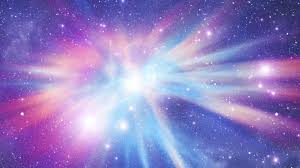 Escribe Antonio PiñeroComo prometí en mi postal anterior transcribo el excelente prólogo de los editores del libro que comenté en ella, ya que me parece muy informativo sobre lo que hay en el libro y no lo he encontrado en Internet. Así que –salvo error por mi parte– lo creo de utilidad para los lectores.Lo voy a dividir en dos entregas para que no sea cansino a los lectoresPRÓLOGO DE LOS EDITORES“Dijo el mensajero de Al·lâh [el Profeta Muhammad] a los suyos: Morid antes de morir y pedíos cuentas a vosotros mismos antes de que se os pidan" (Hadîz recogido por Al-Tirmidhî).“Preguntaste, cíclope, cuál era mi nombre glorioso y a decírtelo voy, tú dame el regalo ofrecido: ese nombre es Nadie” (Homero, Odisea IX, 364-366).Desde la más remota antigüedad, el hombre ha tratado de descifrar el más descomunal y misterioso enigma de la existencia; ¿qué será de mí tras la muerte? En todas las culturas y civilizaciones encontramos doctrinas que explican las vías para salir de este mundo, considerado pasajero y, por tanto, ilusorio. Se trata de una peculiar forma de fuga mundi o salida del reino de la desemejanza y la multiplicidad, que proporciona la experiencia de que hay algo de nuestro ser que sigue existiendo, y es testigo, en otro estado, de la existencia post mortem. Ese estado, que es superación de todos los estados y, por tanto, no es propiamente un estado, es descrito con toda clase de paradojas; el espacio y el tiempo humanos se han abolido, los límites de la individualidad humana quedan rebasados y la nada del ego es trascendida en una Nada supraesencial en la que hay una consciencia de todo en Todo.“Morir antes de morir”, sobre todo morir al yo, es una indicación tradicional para aquellos que quieren emprender el camino iniciático que lleva a la contemplación del Ser o a la feliz reunión con lo Uno. El experimentador de un tal estado sin estados se encuentra con la dificultad de describir y racionalizar su viaje iniciático pues ¿cómo poner calificativos a una experiencia en que la misma mente es trascendida? ¿Cómo puede dar cuenta la mente de una situación en la que ella no estaba? Y es que la vía iniciática es un camino preñado de paradojas que avisan al buscador que aquello que constituye su más anhelado objetivo carece de parcelas ontológicas; allá donde quiere ir, no hay un tú ni un yo, ni sucesión o causalidad, sino pura unidad. Por eso, la mors mystica, en efecto, implica ante todo la experiencia de disolución del yo y de la toma de posesión de los estados superiores del Ser hasta alcanzar el último peldaño que de da, precisamente, sin pies. Ya las primeras manifestaciones artísticas de este proceso, los sellos preindoeuropeos de Mohenjo-Daro (Pakistán occidental) en los que aparece un asceta sentado en la postura del loto (padmasana), constituyen un ejemplo de las aspiraciones del buscador que, para obtener una experiencia anticipatoria de la muerte, intenta reproducir los síntomas de la muerte; permanece en absoluta inmovilidad, lentifica la respiración casi hasta detenerla, y fija su atención en un solo objeto para suprimir o “matar” el pensamiento. Como explicaba Mircea Eliade, si tales actos son tan contrarios a la vida ordinaria es porque la “muerte” que se busca es preludio de un renacimiento que confiere la experiencia de la inmortalidad y de la liberación en vida (jivanmukta).En todo caso, la vía tiene dos momentos clave; el paso del umbral (la llamada “liturgia de la puerta”), y la experiencia de la Unidad del Ser (o “éxtasis”). Respecto al primero, la historia de la literatura y de las religiones ofrece notables ejemplos del momento culminante en el que el aspirante, después de diversas prácticas ascéticas o piadosas o de pruebas de todo tipo, es interrogado acerca de su verdadera identidad o sobre la naturaleza del guardián del umbral (“¿Quién eres?”, “¿Quién dice la gente que soy yo? Y vosotros, ¿quién decís que soy yo?”). Urgido ante una puerta simbólica o en una situación extrema, el iniciando ha de responder adecuadamente para demostrar que se ha desprendido de la ilusión de la separatividad y de que reconoce lo divino en uno mismo y en el otro. Las respuestas correctas en las tradiciones religiosas son también muchas (“Yo soy nadie” “Yo soy tú y tú eres yo”, “Yo soy el que soy”, “Tú eres”….) y sirven para franquear la puerta celeste. Desde la E de Delfos a los textos de los iniciados órficos, de Pitágoras a los rosacruces, de los brahmanes a Yahvé –en cuyos nombres late etimológicamente la pregunta por la identidad–, de Cristo a Mahoma, todas las tradiciones hablan de ese momento de reconocimiento de la auténtica y suprema identidad.Si, de alguna manera, la iniciación consiste en un viaje consciente al mundo del sueño profundo, de donde nacen los arquetipos o, más propiamente, a la consciencia universal, que no hay que confundir con la consciencia colectiva (mientras la primera es la fuente homogénea y sin partes, la segunda es una creación de la psicología moderna que consiste en una suma de partes que mantienen su individualidad), ¿cabe la posibilidad de ir más allá de la consciencia?Sobre este sutil dilema y proceso versaron sendos cursos que tuvimos el honor de dirigir los editores que suscriben en el Centro Asociado a la Universidad Nacional de Educación a Distancia (UNED) de Madrid en 2017 y 2018. El primero, precisamente bajo el título Morir antes de morir: sociedades y experiencias iniciáticas a lo largo de la Historia proponía un recorrido histórico por las sociedades y experiencias iniciáticas que, desde el mundo antiguo hasta el siglo XVIII, se han basado, como fundamento sapiencial de sus saberes ocultos, en la esta noción de procurar un conocimiento previo del paso al más allá. El segundo curso, titulado Yo soy tú: el paso al Mas Allá, la experiencia de la Nada, la extinción del "Yo" y otros viajes iniciáticos en la historia de la cultura, continuaba el anterior centrándose específicamente en la evocación de la muerte como extinción simbólica de la personalidad y en el descubrimiento de la inconsistencia del ego en el "paso al más allá". Ambos cursos reunieron a un nutrido grupo de especialistas de diversas disciplinas que se centraron en estos dos momentos clave de la vía desde el punto de vista de la historia de las religiones, de las sociedades fraternales e iniciáticas, desde la antigüedad, donde surge está rica y diversa tradición, hasta la edad moderna. De ahí nació la idea de elaborar un volumen conjunto que diera cuenta, de la forma más completa posible, de estos temas. Más allá de recoger algunas de esas conferencias por escrito, hemos pretendido elaborar un volumen colectivo para ofrecer un panorama con materiales para la reflexión. Veamos ahora en breve los diversos capítulos que articulan este recorrido histórico-cultural por los temas expuestos.En primer lugar, Julia Mendoza Tuñón se centra en la antigua India, y en concreto en el más antiguo estrato de su religión, testimoniado por los textos védicos, para establecer un marco y a la vez un preámbulo general en la experiencia de la muerte y la identidad.A continuación, José Ramón Pérez-Accino estudia el concepto de la muerte y el desarrollo de los conceptos sobre la identidad y la conciencia en la otra gran cultura fundacional de la antigüedad extraeuropea, el antiguo Egipto.El zoroastrismo y la muerte como reunificación son estudiados por Juan Antonio Álvarez-Pedrosa, que nos proporciona a la perspectiva de la religión irania por excelencia, en un imprescindible tercer pilar de la orientalística.A continuación, Raquel Martín Hernández retoma el tema cruzando el umbral hacia Occidente, con el caso de los misterios griegos, cuya relación con Oriente y Egipto siempre es atractiva y disputada, y se ocupa de la idea del morir como iniciación.En el marco de los misterios griegos, pero concretamente acerca de las especificidades de los misterios llamados órficos, Miguel Herrero de Jáuregui ofrece un texto que recoge precisamente la idea de muerte como renacimiento en el marco de esta influyente secta. Pasando de los misterios a la filosofía griega, David Hernández de la Fuente trata la escuela pitagórica como sociedad iniciática entre la experiencia mistérica y las iniciaciones filosóficas en unas comunidades sapienciales relacionadas con el conocimiento del más allá.Otro tanto hace David Hernández Castro con su amplio estudio sobre la figura de Empédocles en el marco de la filosofía suditálica, como expresión concreta de una religión apolínea más rigurosa y específica, y mostrando la fina línea divisoria entre misterios y filosofía, mito e historia.La adivinación como iniciación se examina en el capítulo que dedica Mario Agudo Villanueva al famoso oráculo de Trofonio, con su experiencia de catábasis subterránea, que sigue el patrón inconfundible de los ritos de paso.Saludos cordiales de Javier Alvarado Planas David Hernández de la Fuentey subsidiariamente de Antonio Piñerohttps://www.religiondigital.org/el_blog_de_antonio_pinero/Interesante-Prologo-Morir-morir-Primera_7_2156854296.html?utm_source=dlvr.it&utm_medium=twitter